Приложение к Решению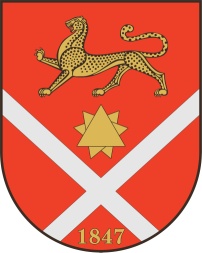 Собрания представителейБесланского городского поселенияот «25» февраля 2011 г. № 151проектРеспублика Северная Осетия – АланияроектПравобережный районБесланское городское поселениеСобрание представителей Бесланского городского поселенияРешение № ___от «__» _______ 20__ г.                                   	                                   г. БесланВ соответствии со ст.9 Бюджетного кодекса РФ, п.2 ч.10 ст.35 Федерального закона «Об общих принципах организации местного самоуправления в Российской Федерации» от 6 октября 2003 г. N 131-ФЗ, п.2 ч.9 ст.24 Устава Бесланского городского поселения Правобережного района РСО-Алания, принимая во внимания итоги публичных слушаний, Собрание представителей Бесланского городского поселения РЕШАЕТ:1. Утвердить отчет об исполнении бюджета Бесланского городского поселения за 2010 год (прилагается):- по доходам в сумме 38 046 554,44 (тридцать восемь миллионов сорок шесть тысяч пятьсот пятьдесят четыре) рубля (сорок четыре) копейки;- по расходам в сумме 39 413 814,59  (тридцать девять миллионов четыреста тринадцать тысяч восемьсот четырнадцать) рублей (пятьдесят девять) копеек;- с дефицитом в сумме  1 367 260,15 (один миллион триста шестьдесят семь тысяч двести шестьдесят) рублей (пятнадцать) копеек  (на покрытие дефицита бюджета были направлены средства бюджета оставшиеся на расчетном счете по состоянию на 01.01.2010 г.).2. Опубликовать настоящее решение в газете «Вестник Беслана».3. Настоящее решение вступает в силу с момента его подписания.Председатель Собрания представителей Бесланского городского поселения                                                                     А.Ю. ЗангиевОб утверждении отчета об исполнении бюджета Бесланского городского поселения за 2010 г.